中国移动机器人(AGV)产业发展分析及投资前景预测报告(2020-2023版)报告简介《中国移动机器人(AGV)产业发展分析及投资前景预测报告(2020-2023版)》是北京中道泰和信息咨询有限公司所根据中国移动机器人(AGV)产业调研数据研究的最新成果，报告数据涵盖国内90%的主流移动机器人(AGV)企业资源，深度解析2019年我国移动机器人AGV(含工业类AMR)产业发展水平，对国内外AGV机器人技术与产业发展态势进行比较分析，对AGV机器人产品细分领域作为主要对象分别进行分析,对行业应用及趋势做了研究。报告认为，2019年度，中国移动机器人(AGV)市场规模达到61.75亿元(含工业类AMR)，较之于2018年增长幅度为45.2%，其中营收超亿元的企业达到18家。2019年AGV机器人所有品类产品新增量33400台(不包含小黄人品类)，较之于2018年增长约12.8%。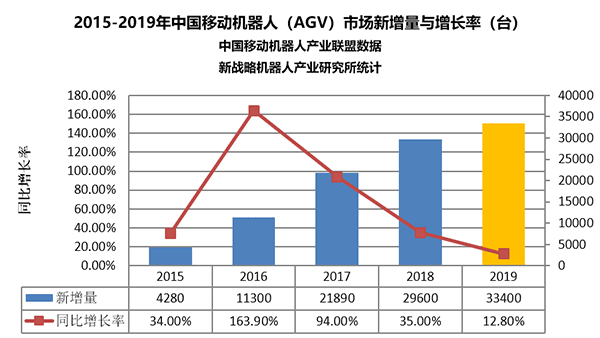 2015-2019年中国移动机器人(AGV)市场新增量与增长率(台)根据调研统计，2019年度，国内移动机器人(AGV)市场仍然呈现出较大幅的增长，在一些细分与创新领域应用超过预判。其中，少数集聚了大数据、人工智能、AI技术的新型移动机器人(AGV)企业发展速度惊人，在2019年度汽车、电商行业放缓的背景下，表现出强劲的发展势头。值得注意的是，2020年，伴随着全国性乃至全球性的疫情影响，移动机器人(AGV)行业的上半年会受到一定冲击，少部分企业将在2020年承受一定的生存压力，而具备品牌效应、拥有前瞻技术的企业则会借助新的发展机遇，长期受益。本报告以研判2019年国内AGV机器人产业发展水平及特征趋势为目标，采取定性判断与定量分析相结合的方式，深度解析我国移动机器人AGV产业发展状况，为国内广大企业提供发展方向、路径及模式的参考依据，并为国家制定出台相关产业政策提供决策支撑，推动营造良好稳定的产业生态环境，引导我国AGV机器人规范有序的创新发展。报告目录第一章 中国移动机器人(AGV)市场概念定义第二章 全球移动机器人(AGV/AMR)市场概况一、全球移动机器人产品市场需求二、全球移动机器人产业发展概况1、全球各地区移动机器人占比2.全球著名厂商(品牌)简介第三章 中国移动机器人(AGV)产业发展概况一、中国移动机器人产业相关政策解读1、以需求为牵引，推进机器人产业向中高端迈进2、突破五大关键零部件，提高核心竞争力3、加强共性技术研究，实现可持续发展4、聚焦重点领域，鼓励专用机器人发展二、移动机器人(AGV)产业规模与增长态势三、移动机器人AGV各品类产品市场分析四、移动机器人AGV各应用市场分析五、AGV机器人企业数量分析六、移动机器人AGV产品价格分析七、移动机器人AGV行业竞争格局分析1、TOP7占据近50%市场份额，行业集中度高2、移动机器人(AGV)市场集中度分析八、AGV机器人产业投资情况分析九、中国移动机器人AGV出口及海外市场分析1、欧美市场：高收益高标准严要求，深度定制化2、日韩市场：劳动力短缺，物流设备向高端转型3、东南亚市场：物流体系红利期第四章 中国移动机器人(AGV)细分市场分析一、细分市场划分二、细分市场1 汽车汽配行业1、汽车汽配行业的需求特点2、市场需求预测(1)增速放缓(2)新能源汽车成增长动力(3)汽配行业有望突破(4)无轨导航成替换潮(5)新兴仓储企业全力进军汽车行业三、细分市场2 电商仓储1、电商快递行业的需求特点2、 市场规模3、 市场需求预测(1)需求增速放缓(2)第三方仓储物流兴起并放量(3)5G技术的探索四、细分市场3：3C电子1、 3C电子行业的需求特征2、 市场需求预测(1)市场空间巨大(2)柔性导航全面应用(3)头部话语权与标杆作用(4)未来接口统一是趋势五、细分市场4：停车巡检1、 停车机器人市场分析2、 巡检机器人市场分析(1)市场规模(2)未来市场需求预测六、新兴市场：医药医疗1、制药行业应用分析2、医疗行业市场应用(1)市场需求(2)市场规模(3)市场预测第五章中国移动机器人(AGV)细分品类分析一、AMR机器人发展分析二、仓储机器人到料箱搬运机器人的创新三、叉车AGV发展分析1、入局者众 优势各显2、激光amp;视觉，无人叉车导航技术逐渐走向成熟3、智能化、集约化mdash;无人叉车未来方向四、户外以及重载AGV机器人发展分析第六章中国移动机器人(AGV)行业产业链发展分析一、移动机器人AGV行业产业链发展状况分析二、AGV机器人技术专利申请情况三、移动机器人AGV新技术应用方向1、 移动结构多样化2、应用形式新颖化3.调度系统规模化4、导航方式新颖化第七章中国移动机器人(AGV)市场重点企业分析一、新松机器人自动化股份有限公司二、北京极智嘉科技有限公司三、浙江国自机器人技术有限公司四、云南昆船智能装备有限公司五、机科发展科技股份有限公司六、杭州海康机器人技术有限公司七、华晓精密工业(苏州)有限公司八、北京旷视科技有限公司九、浙江杭叉智能科技有限公司第八章中国移动机器人(AGV)市场行业前景展望与预测一、移动机器人(AGV)未来产业增长点研判二、未来产业规模以及增量研判第九章 中国移动机器人(AGV)产业新业态与新趋势一、物流机器人成为新兴产业战略重点二、规模不断扩大 链条日趋完善三、应用行业不断扩大，从制造走向商用四、产品类别日渐丰富，技术形态多样化五、移动机器人技术与自动驾驶汽车技术融合六.国内市场格局凸显七、物流机器人越来越体现出行业定制化特性八、无轨导航技术的趋势发展九、人工智能与AI技术的渗透十、标准日渐完善 接口统一是趋势第十章 中国移动机器人(AGV)行业发展策略及投资建议一、坚持产品创新的领先战略二、坚持品牌建设的引导战略三、坚持工艺技术创新的支持战略四、坚持市场营销创新的决胜战略五、实施国际化发展策略六、对AGV行业发展建议图表目录图表1：2018-2023年全球移动机器人(含AGV与AMR)销售规模预测图表2：2018-2023年全球移动机器人(含AGV与AMR)销售数量预测图表3：2018-2023年全球主要国家和地区的移动机器人销售规模预测图表4：2018-2023年全球各地区移动机器人销售比例预测图表5：2018年全球主要销售国家和地区的销售占比图表6：全球AGV主流供应厂商图表7：2015-2019年AGV机器人产品新增量与增长率图表8：2015-2019中国AGV机器人市场规模与增长率图表9：2019年国产AGV企业在国内外市场销售份额图表10：2019年各类移动机器人销售占比图表11：2019年AGV机器人产品在各应用市场占比图表12：2015-2019年中国AGV机器人企业数量保有量图表13：2019年各种类别AGV产品均价图表14：2019年主要移动机器人AGV产品均价及利润(万元)图表15：我国移动机器人(AGV)企业布局热力图图表16：2019年我国不同经济圈移动机器人AGV企业数量结构图表17：各行业对AGV机器人产品方案集中度分析图表18：2019年中国AGV机器人销售过亿的企业统计图表19：2019年AGV企业销售额市场集中度图表20：2019年中国AGV行业市场集中度图表21：2019年AGV行业投融资一览图表22：AGV机器人资本市场趋势图表23：AGV应用领域分布示意图图表24：2012-2019年中国汽车产量及增长情况图表25：我国汽车与汽配制造自动化程度对比图表26：我国汽配行业用AGV的类型及数量图表27：2015-2019仓储机器人市场规模图表28:5G技术与移动机器人AGV融合发展图表29：3C电子行业的自动化痛点及难点图表30：3C电子行业的物流管理图表31：目前已经开始运营的停车机器人项目图表32：主要停车机器人企业分析图表33：2019年巡检机器人市场规模及渗透率图表34：2019年上半年各厂家中标份额图表35：医药行业AGV可应用工序图表36：医疗用移动机器人图表37：各地区三甲医院应用AGV物流机器人占比图表38：武汉应用机器人医院图表39：2019年AMR机器人主要应用行业图表40：AMR机器人全球各地区增长情况预估图表41：箱式仓储机器人图表42：2019年仓储机器人主要企业市场占有率图表43：2015-2019年中国叉式AGV机器人市场规模及增长率图表44：叉车AGV市场主要企业类型分布图表45：国内主流叉车AGV厂商图表46：激光导航与视觉导航方式优缺点对比图表47：未来机器人视觉导航叉车AGV应用图表48：2019年重载AGV机器人主要应用市场分布图表49：国内重载AGV厂商相关产品图表50：AGV机器人产业链图示图表51：AGV系统组成图表52：AGV主要部件国产进展情况以及发展趋势图表53：一台普通AGV产品构造成本图表54：移动机器人(AGV)企业最希望国产化的零部件图表55：AGV企业核心零部件国产化程度图表56：2015-2019中国AGV机器人专利申请数量图表57：我国移动机器人技术发展方向图表58：无轨导航AGV应用图表59：冬奥会北京8分钟的新松移动机器人图表60：极智嘉融资记录图表61：明尼苏达智能仓储项目中的国自的STARSYSTEM机器人系统图表62：昆船1998年开始年运行的红河卷烟厂AGV图表63：机科AGV项目现场图图表64:海康AGV机器人项目运行图图表65：华晓AGV现场运行图图表66：旷视科技河图示意图图表67：杭叉AGV叉车场景图图表68：2018-2023年中国移动机器人(AGV)市场规模预测图表69：2018-2023年中国移动机器人(AGV)市场新增量及增长率预测图表70：2018-2023年中国各品类AGV机器人增长规模预测图表71：2018-2023年中国移动机器人(AGV)市场各类导航方式销售占比预测图表72：我国物流仓储自动化普及率图表73：2019年各国AGV机器人使用密度图表74：AGV机器人关键技术图表75：国内AGV机器人应用各个行业图表76：AGV机器人导航技术研究路线把握投资 决策经营！咨询订购 请拨打 400-886-7071 邮件 kf@51baogao.cn本文地址：https://www.51baogao.cn/dianzidianqi/fuwujiqiren01.shtml在线订购>>